                           Российская  Федерация                                                 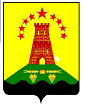 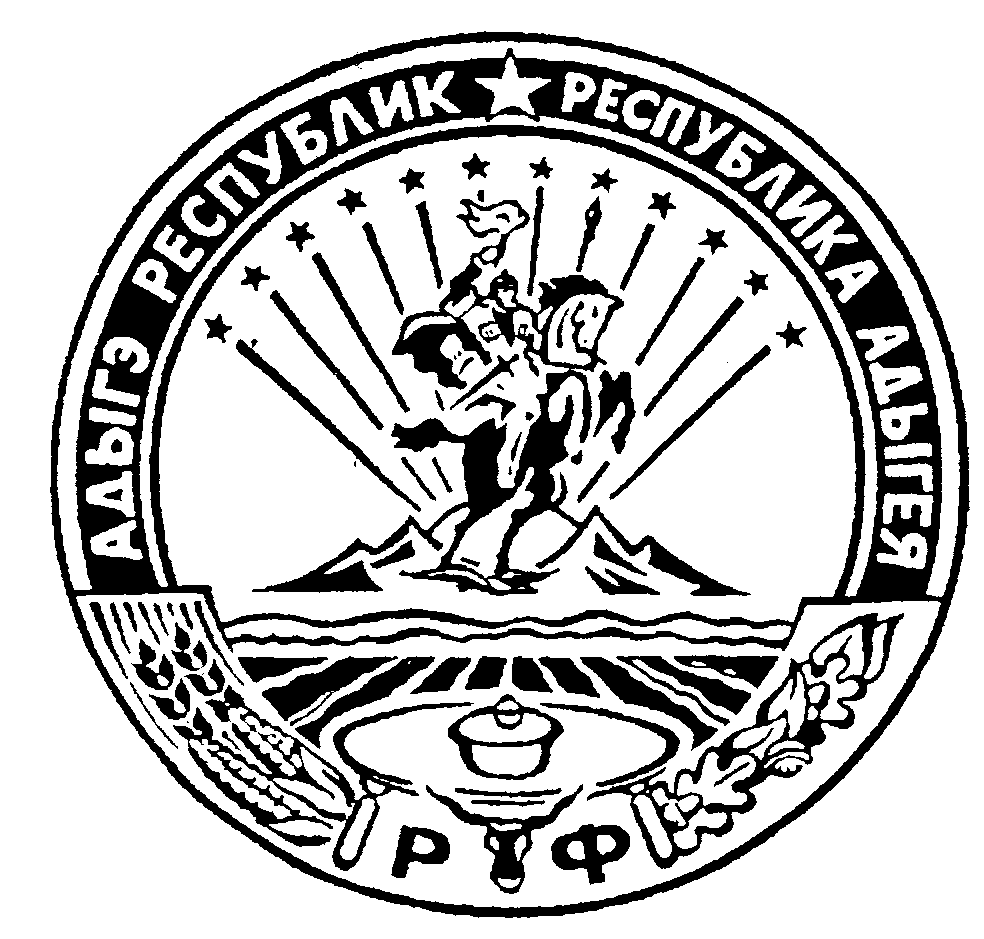                                   Республика Адыгея                                                               Администрация муниципального образования                          «Дукмасовское сельское поселение» ____________________________________________________________________________          х.Дукмасов                                                                                                         25.08.2016г.                                                                                                                                       № 44-п   ПОСТАНОВЛЕНИЕ администрации муниципального образования «Дукмасовское сельское поселение»Об утверждении Положения «О квалификационных                                                                   требованиях для замещения должностей муниципальной                                                                   службы в администрации муниципального образования                                                   «Дукмасовское сельское поселение»  
      В соответствии со Федеральным законом от 02 марта 2007 г. № 25-ФЗ "О муниципаль-ной службе в Российской Федерации", Законом Республики Адыгея  от 08.04.2008 N 166 "О муниципальной службе в Республике Адыгея", Федеральным законом от 30.06.2016 N 224-ФЗ "О внесении изменений в Федеральный закон "О государственной гражданской службе Российской Федерации" и Федеральный закон "О муниципальной службе в Российской Федерации", администрация муниципального образования «Дукмасовское сельское поселение» П О С Т А Н О В Л Я Е Т:Утвердить Положение «О квалификационных требованиях для замещения должностей муниципальной службы в администрации муниципального образования                                                   «Дукмасовское сельское поселение».    2. Обнародовать настоящее постановление в соответствии с Уставом администрации муниципального образования «Дукмасовское сельское поселение», разместить на официальном сайте администрация муниципального образования «Дукмасовское сельское поселение» Шовгеновского района Республики Адыгея.
     3. Постановление вступает в силу с момента подписания. 
     4.   Контроль за исполнением настоящего постановления возложить на зам. главы администрации муниципального образования «Дукмасовское сельское поселение».
Глава муниципального образования«Дукмасовское сельское поселение»                                 В.П.ШикенинУТВЕРЖДЕНОпостановлением администрации  муниципального образования «Дукмасовское сельское поселение»от 25.08.2016 г. № 44-пПОЛОЖЕНИЕо квалификационных требованиях для замещения должностей муниципальной службы в администрации муниципального образования «Дукмасовское сельское поселение»I. Общие положения      Настоящее Положение о квалификационных требованиях для замещения должностей муниципальной службы в администрации муниципального образования «Дукмасовское сельское поселение» (далее - Положение) разработано в соответствии с Федеральным законом от 02 марта 2007 г. № 25-ФЗ "О муниципальной службе в Российской Федерации", Законом Республики Адыгея  от 08.04.2008 N 166 "О муниципальной службе в Республике Адыгея ".  1. Для замещения должностей муниципальной службы в администрации муниципального образования «Дукмасовское сельское поселение» устанавливаются квалификационные требования к должностям муниципальной службы, уровню профессионального образования, стажу муниципальной службы или стажу работы по специальности (далее - стаж муниципальной службы), профессиональным знаниям и навыкам, необходимым для исполнения должностных обязанностей.2. Квалификационные требования к должностям муниципальной службы устанавливаются в зависимости от группы должностей муниципальной службы и включаются в должностную инструкцию муниципального служащего муниципальной службы в  администрации муниципального образования «Дукмасовское сельское поселение».2.  Квалификационные требования для замещения                                    должностей муниципальной службыВ соответствии с Федеральным законом для замещения должностей муниципальной службы предъявляются квалификационные требования к уровню профессионального образования, стажу муниципальной службы или стажу работы по специальности, направлению подготовки, знаниям и умениям, которые необходимы для исполнения должностных обязанностей, а также при наличии соответствующего решения представителя нанимателя (работодателя) – к специальности, направлению подготовки.      1. К типовым квалификационным требованиям для замещения должностей муниципальной службы относятся:1) требования к уровню профессионального образования - по высшим, главным, ведущим и старшим должностям муниципальной службы - высшее  образование не ниже уровня специалитета, магистратуры, - по младшим должностям муниципальной службы - среднее профессиональное образование по профилю замещаемой должности;    Квалификационное требование для замещения должностей муниципальной службы по высшим, главным, ведущим и старшим должностям муниципальной службы наличие высшего образования не ниже уровня специалитета, магистратуры не применяется:      1) к гражданам, претендующим на замещение указанных должностей муниципальной службы, и муниципальным служащим, замещающим указанные должности, получившим высшее профессиональное образование до 29 августа 1996 года;     2) к муниципальным служащим, имеющим высшее образование не выше бакалавриата, назначенным на указанные должности до 1 июля 2016 года, в отношении замещаемых ими должностей муниципальной службы.    2.  Требования к стажу муниципальной службы или стажу (опыту) работы по специальности - дифференцированно по группам должностей муниципальной службы:а) высшие должности муниципальной службы - минимальный стаж муниципальной службы не менее четырех лет или стаж (опыт) работы по специальности не менее пяти лет;б) главные должности муниципальной службы - минимальный стаж муниципальной службы не менее трех лет или стаж (опыт) работы по специальности не менее четырех лет;в) ведущие должности муниципальной службы - минимальный стаж муниципальной службы не менее двух лет или стаж (опыт) работы по специальности не менее трех лет;г) старшие и младшие должности муниципальной службы - без предъявления требований к стажу (опыту) работы;3.  Требования к профессиональным знаниям и навыкам, необходимым для исполнения должностных обязанностей:3.1. Муниципальные служащие, замещающие должности муниципальной службы высшей и главной групп должностей:1) должны знать:Конституцию Российской Федерации;- основы экономики и социально-политического развития общества;- основы законодательства Российской Федерации и Республики Адыгея  о местном самоуправлении и муниципальной службе;- основы государственного и муниципального управления;- основы трудового законодательства Российской Федерации;принципы организации органов государственной власти и органов местного самоуправления;- Устав муниципального образования «Дукмасовское сельское поселение»;- основы управления персоналом;- нормы служебной, профессиональной этики и правила делового поведения;2) должны иметь профессиональные навыки:- принятия управленческих решений и прогнозирования их последствий;- планирования, координирования, осуществления контроля и организационной работы;- организации совместной деятельности управленческих структур;- организации и проведения заседаний, совещаний и других форм коллективного обсуждения;- владения современными технологиями работы с информацией и информационными системами;- составления документов аналитического, делового и справочно-информационного характера;- ведения деловых переговоров, публичных выступлений, взаимодействия со средствами массовой информации;- организации работы по эффективному взаимодействию с государственными органами;разрешения конфликтов;- управления персоналом и формирования эффективного взаимодействия в коллективе;- работы со служебными документами;- делового и профессионального общения.3.2. Муниципальные служащие, замещающие должности муниципальной службы ведущей и старшей групп должностей:1) должны знать:- Конституцию Российской Федерации;- основы законодательства Российской Федерации и Республики Адыгея  о местном самоуправлении и муниципальной службе;- Устав муниципального образования «Дукмасовское сельское поселение»;- правовые акты, регламентирующие вопросы, соответствующие направлениям деятельности органа местного самоуправления, применительно к исполнению должностных обязанностей муниципального служащего;- нормы служебной, профессиональной этики и правила делового поведения;2) должен иметь профессиональные навыки:- эффективного планирования рабочего времени;- подготовки проектов муниципальных правовых актов;- владения современными технологиями работы с информацией и информационными системами;- составления документов аналитического, делового и справочно-информационного характера;- делового и профессионального общения;- подготовки и систематизации информационных материалов;- работы с документами, текстами, информацией.3.3.  Муниципальные служащие, замещающие должности муниципальной службы младшей группы должностей:1) должны знать:- Конституцию Российской Федерации;- основы законодательства Российской Федерации и Республики Адыгея о местном самоуправлении и муниципальной службе;- Устав муниципального образования «Дукмасовское сельское поселение- нормы служебной, профессиональной этики и правила делового поведения;- основы делопроизводства и системы документооборота;2) должны иметь профессиональные навыки:- эффективного планирования рабочего времени;- владения оргтехникой и средствами коммуникации;- делового и профессионального общения;- подготовки и систематизации информационных материалов;- владения современными средствами, методами и технологиями работы с информацией и документами;- ведения делопроизводства.                                          4. Заключительные положения10. Квалификационные требования для замещения должностей муниципальной службы в администрации муниципального образования «Дукмасовское сельское поселение», установленные настоящим Положением, применяются при:- проведении конкурсов на замещение вакантных должностей муниципальной службы;- включении в кадровый резерв администрации муниципального образования «Дукмасовское сельское поселение»;- назначении на должность муниципальной службы;- проведении аттестации.